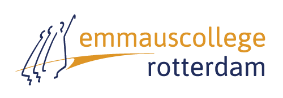 Rotterdam 22.4.2020Beste ouders/verzorgers en leerlingen,Na de persconferentie van gisteren weten we zeker dat onze school op zijn vroegst op 2 juni weer open kan gaan. Dat houdt dus in dat we ons onderwijs op afstand in ieder geval tot dan blijven aanbieden op de manier waarop we dat nu doen. Overigens zal ook na die datum onderwijs op afstand een belangrijke rol blijven spelen, omdat de 1,5 meter-regel het in geen geval mogelijk zal maken om ons onderwijs aan te bieden zoals we dat voor 15 maart deden.Zoals eerder gemeld, waren we als schoolleiding al intensief aan het nadenken over verschillende scenario's om de school weer te heropenen. Scenario's die samenhingen met een start op 6 mei kunnen van tafel en we richten ons nu op de startdatum van 2 juni. We betrekken daarbij ook de komende richtlijnen van de VO-raad ten aanzien van zaken als overgangsbesluiten en de inrichting van een school met de 1,5 meter-beperking. We zullen na de meivakantie de uitgangspunten en hoofdlijnen van een plan voor de inrichting van ons onderwijs vanaf 2 juni breed binnen school en met de MR bespreken. Dat plan zal de wijze schetsen waarop we vanaf 2 juni onderwijs op school combineren met onderwijs op afstand. Daarnaast bevat het een procedure om dit jaar tot overgangsbesluiten te komen.We willen zo snel mogelijk duidelijkheid verschaffen, maar zullen na de meivakantie enige tijd nodig hebben om alle reacties te verzamelen en een zorgvuldige afweging te maken. Het is nu alvast belangrijk om nog een keer duidelijk te vermelden dat het voor leerlingen van groot belang is om ook na de meivakantie met volle inzet te blijven deelnemen aan het onderwijs op afstand. Het beeld dat docenten hebben over de manier waarop leerlingen zich inzetten voor en meedoen met het onderwijs op afstand, zal zeker een rol spelen bij de overgangsbesluiten die ook op het einde van dit bijzondere jaar genomen moeten worden.Ik wil ook de aandacht vragen voor het feit dat we als school gehoor hebben gegeven aan een oproep van de Erasmus Universiteit om een onderzoek te mogen uitzetten onder onze leerlingen over hun welzijn tijdens deze quarantaineperiode. Het onderzoek wordt onder andere geleid door professor Eveline Crone. Deelname is geheel vrijwillig en leerlingen die jonger zijn dan 16 jaar hebben toestemming van hun ouders nodig. We sturen het verzoek van de Erasmus Universiteit door in het besef dat onze leerlingen veel energie stoppen in het onderwijs op afstand zoals wij dat verzorgen. Het is aan u om af te wegen of uw kind de ruimte heeft om aan dit onderzoek deel te nemen.De informatie vanuit de Erasmus Universiteit vindt u hieronder.---------Beste ouders en verzorgers,Met de komst van Covid-19 is er een geheel nieuwe leefwereld ontstaan voor jongeren met onderwijs op afstand en minder mogelijkheden om samen te komen. Onderzoekers van de Erasmus Universiteit Rotterdam willen graag het welzijn en het gedrag van jongeren in deze bijzondere omstandigheden onderzoeken. Hoe ervaren zij deze periode van sociale distantie? Wat zijn de gevolgen voor hun identiteitsontwikkeling en behoefte aan impact en respect? En wat doet de mediaberichtgeving met ze? Meer dan ooit maken jongeren intensief gebruik van sociale media, maar we weten weinig over hoe jongeren deze intense digitale periode ervaren. We vragen de jongeren om gedurende twee weken dagelijks een aantal vragen te beantwoorden over risico’s en kansen van deze periode. We begrijpen goed dat het voor jongeren een lastige tijd is waarin zij ook geen bijbaantjes meer hebben. Daarom kunnen ze met dit onderzoek tot 15 euro verdienen, als dank voor hun deelname. Voor jongeren van 15 jaar en jonger is toestemming van de ouders nodig. Voor meer informatie over ons onderzoek kunt u ook een kijkje nemen op: www.kijkinjebrein.nlMet vriendelijke groeten,Prof. Eveline Crone en Prof. Moniek Buijzen, Prof. Semiha Denktas, Erasmus Universiteit Rotterdam----------Beste leerling,Met de komst van de Corona-crisis is alles anders geworden. Je volgt onderwijs op afstand en je kunt niet meer gemakkelijk met vrienden afspreken. Wij willen graag onderzoeken hoe jongeren deze bijzondere omstandigheden ervaren. Hoe is het bijvoorbeeld om alleen nog maar digitaal te kunnen afspreken? Hoe voel je je hierbij? En heb je de behoefte om te helpen om oplossingen te vinden?Ben je tussen 10-20 jaar en wil je meedoen aan dit onderzoek? We vragen je dan twee weken iedere doordeweekse dag een paar vragen in te vullen, die je met een email-link krijgt opgestuurd. Dit duurt per dag 10 minuten. Eén keer in de week stellen we je wat meer vragen. Dit duurt maximaal 20 minuten. We snappen heel goed dat je nu ook lastig iets kunt verdienen met bijvoorbeeld een bijbaantje. Omdat je ons erg helpt met dit onderzoek krijg je voor je deelname tot wel 15 euro uitbetaald. Je draagt ook op een unieke manier bij aan kennis over hoe jongeren deze periode ervaren.Wil je meer lezen over dit onderzoek? Ga dan naarInformatiebrief ouders en deelnemers tussen 10 - 15 jaarInformatiebrief deelnemers 16+ Schrijf je hier in om mee te doen!Toestemmingsformulier ouders en deelnemers tussen de 10 - 15 jaar
Toestemmingsformulier deelnemers 16+----------Rest mij u en jullie nogmaals een welverdiende en goede meivakantie toe te wensen.Met vriendelijke groet,
namens de schoolleiding en de stuurgroep onderwijs op afstand,A.L. Bos
rector Emmauscollege